Согласовано:                                                                                                Утверждено:на Педагогическом Совете №1                                  И. о. заведующей МБДОУ № 21от «31» августа 2020 г.                                                                      «Золотой ключик»Протокол № 7                                                                   ___________Т. Н. Дубаковой                                                                                                         «04» сентября 2020г.Муниципальное бюджетное дошкольное образовательное учреждение № 21 «Детский сад «Золотой ключик» комбинированного вида»Проект«Формирование связной монологической речи у дошкольников с ОНР посредством использования приёмов мнемотехники»Приоритетная образовательная область «Речевое развитие».Сфера реализации проекта: воспитательно-образовательный процесс и свободная деятельность детей старшей логопедической группы «Вишенка»Авторы проекта: Лушникова З.Г.,  Халикова Т.Х.База проекта:- обучающиеся старшей логопедической группы;- воспитатели группы;- родители обучающихся;- учитель-логопед.Срок реализации проекта – 2 года(второй год: сентябрь 2020 – май 2021г)г. Шарыпово – 2020Цель проекта.Повышение эффективности развития связной описательно – повествовательной речи детей старшего дошкольного возраста с ОНР методами мнемотехники.Гипотеза проекта.Развитие связной речи у детей старшего дошкольного возраста будет эффективным, если разработаны показатели и уровни развития связной речи детей старшего дошкольного возраста, как критерии определения эффективности коррекционной работы.Активное использование мнемотехники на занятиях по обучению рассказыванию заметно облегчит детям овладение связной речью, сделает рассказы связными, последовательными; а также будет способствовать развитию долговременной памяти.В соответствии с целью и гипотезой определены задачи исследования:1. Осуществление теоретического анализа лингвистической и психолого-педагогической литературы по проблеме формирования связной речи у детей старшего возраста;2. Определение критерий, показателей и уровней развития связной речи старших дошкольников;3. Проведение логопедического мониторинга сформированности связной речи;4. Разработка перспективно-тематического плана по формированию связной речи у детей старшего дошкольного возраста с ОНР с использованием мнемотаблиц.5. Разработка и проведение информационных консультаций для родителей и педагогов по данной проблеме;6. Обогащение предметно-развивающей среды в логопедической группе.Этапы реализации проекта на второй год (сентябрь 2020 – май 2021)(подготовительная к школе группа компенсирующей направленности)I этап–подготовительный поисково-теоретический(сентябрь-октябрь 2020г.)1. Продолжить теоретический анализ литературы по проблеме формирования связной речи у дошкольников.2.Продолжить изучение методических разработок по использованию метода мнемотехники в обучении рассказыванию детей старшего дошкольного возраста.4.Провести логопедический мониторинг сформированности связной речи у детей подготовительной к школе группе компенсирующей направленности на начало учебного года.5.Разработать перспективный план по развитию связной речи детей подготовительной к школе группе компенсирующей направленности с ОНР с использованием мнемотаблиц, пиктограмм.II этап: основной практический(октябрь 2020 – апрель 2021)1.Разработать серию конспектов в соответствии с лексическими темами и перспективным планом работы.2. Провести занятия в соответствии с перспективным планом.3.Разработать и провести информационные консультации для родителей и педагогов по данной проблеме.4. Обогатить предметно-развивающую среду в логопедическо группе мнемотаблицами.III этап: итоговый заключительно – обобщающий (май 2021)1.Анализ коррекционно-педагогической работы за год.2. Составление цифрового и аналитического отчета.3. Оформление результатов проекта за год.Ожидаемые результатыРеализация данного проекта позволит:- привлечь внимание к проблеме формирования связной речи у дошкольников с ОНР-сформировать компетентность воспитанников в учебно-познавательной сфере, владении устной коммуникацией, повысить эффективность обучения дошкольников с ОНР связной монологической речи за счет использования мнемотаблиц, как графически зафиксированной программы рассказа, в процессе формирования у детей навыков планирования связных развернутых высказываний, что будет способствовать их успешному  обучению  в школе.Работа с родителями воспитанников подготовительной группы «Вишенка»на 2020 – 2021 учебный годПерспективно-тематическое планирование занятий По развитию связной речиу детей подготовительной группы компенсирующей направленности2020-2021Сентябрь«Осенью в огороде» Составление пересказа «Как вырастили капусту» по тексту и серии сюжетных картин.«Такие разные фрукты» Составление рассказов-сравнений фруктов по картинному плану.Октябрь«За грибами» Составление пересказа «Как осенью грибы собирали» по тексту и серии сюжетных картин.«Что такое осень?» Составление и распространение предложений о приметах осени по картинкам и опорным карточкам.«В осеннем лесу» Составление пересказа «Как вырос дуб» по тексту и серии сюжетных картин.«Такие разные птицы» Составление рассказов-описаний и рассказов-сравнений о перелетных птицах по опорному картинному плану.Ноябрь«В гостях у Золушки» Составление загадок, рассказов-описаний и рассказов-сравнений о предметах одежды, обуви и головных уборах по опорным карточкам и картинному плану.«Профессии в детском саду» Составление загадок, рассказов-описаний и рассказов-сравнений о профессиях в детском саду по опорным карточкам и картинному плану.«Как делают шерстяные нитки» Составление пересказа «Как делают шерстяные нитки» по тексту и серии сюжетных картин.«Что мы знаем о домашних птицах?» Составление загадок, рассказов-описаний и рассказов-сравнений о домашних птицах по опорным карточкам и картинному плану.Декабрь«В гости к белочкам» Составление пересказа «Как белки на зиму запасы делают» по тексту и серии сюжетных картин.«Что такое зима?» Составление рассказа о зиме по сюжетным картинкам и опорному картинному плану.«Что мы знаем о птицах?» Составление рассказов-описаний и рассказов-сравнений о зимующих птицах по опорному картинному плану.«Новогодние праздники» Составление рассказа о елочке по серии сюжетных картин.Январь«Что мы знаем о мебели?» Составление загадок, рассказов-описаний и рассказов-сравнений о мебели по опорным карточкам и картинному плану.«Путешествие в мир посуды» Составление пересказа «Посуда села Гжель» по тексту и серии сюжетных картин.Февраль«Как живет белый медведь» Составление пересказа «Как живет белый медведь» по тексту и серии сюжетных картин.«Портрет моей мамы» Составление рассказов-описаний внешности своих мам по опорной схеме.«День защитника Отечества» Составление рассказов о защитниках нашей Родины по представлению.«О работе кузнеца» Составление пересказа «О работе кузнеца» по тексту и серии сюжетных картин.Март«Праздник бабушек и мам» Составление рассказов о весеннем празднике по представлению (из личного опыта детей), с опорой на картинный план.«Такие разные дома» Составление рассказов-описаний и рассказов-сравнений разных жилищ по опорному картинному плану.«О специальных машинах» Составление пересказа «О специальных машинах» по тексту и серии сюжетных картин.«Наше Отечество» Составление рассказа о Родине по опорным предметным картинкам и картинному плану.«Что такое весна?» Составление описательного рассказа о весне по сюжетным картинкам и опорному картинному плану.Апрель«Наши помощники» Составление загадок, рассказов-описаний и рассказов-сравнений об электроприборах по опорным карточкам й картинному плану.«Планеты Солнечной системы» Составление рассказов о планетах по представлению.«Летом на реке» Составление пересказа «Как ерш от щуки друга спас» по тексту и серии сюжетных картин.«Что мы знаем о животных жарких стран?» Составление загадок, рассказов-описаний и рассказов-сравнений о животных жарких стран по опорным карточкам и картинному плану.Май«Такая страшная война» Составление и распространение предложений по сюжетным картинам и фотографиям военных лет.«Полезные насекомые» Составление пересказа «Трудолюбивые пчелы» по тексту и серии сюжетных картин.«Волшебный цветок в добрых руках» Составление творческих рассказов о «волшебных» цветах.«Скоро в школу» Составление рассказа по серии сюжетных картин «Первоклассники».Критерии и уровни развития связной речи детейстаршего дошкольного возрастаПоказатель связности речи - использование языковых средств связи.Показатель последовательности - соответствие порядка следования предложений в тексте последовательности событий в действительности.Логичность - соответствие текста теме, правильная композиционная структура, соответствующая законам построения правильного суждения.Уровни речевого развития:
I уровень: низкий – от 0 до 3 баллов; II уровень: средний – от 4 до 8 баллов;
III уровень: высокий – от 9 до 12 баллов.Список литературы1. Гомзяк О.С. Говорим правильно в 5 – 6 лет. Конспекты занятий по развитию связной речи в старшей логогруппе /О. С. Гомзяк. – М.: Издательство ГНОМ и Д 2009. Стр. 92.  Гомзяк О. С. Говорим правильно в 6 – 7 лет. Конспекты фронтальных занятий I, II, III периода обучения в подготовительной к школе логогруппе /О. С. Гомзяк.- М.: Издательство ГНОМ и Д, 2009.3. Жукова Н.С. и др. Преодоление общего недоразвития речи у дошкольников:Кн. для логопеда/ Н.С.Жукова, Е.М. Мастюкова, Т.Б. Филичева. Екатеринбург: Изд-во ЛИТУР, 2006.4. Иншакова О. Б. Альбом для логопеда. – М.: Гуманит, изд. центр ВЛАДОС, 2000.5. Коноваленко В. В., Коноваленко С. В. Развитие связной речи. Фронтальные логопедические занятия по лексической теме «Осень» в подготовительной к школе группе для детей с ОНР. – М.: «Издательство ГНОМ и Д», 2000.6. Коноваленко В. В., Коноваленко С. В. Развитие связной речи. Фронтальные логопедические занятия по лексико-семантической теме «Зима» в подготовительной к школе группе для детей с ОНР. – М.: «Издательство ГНОМ и Д», 2002.7. Коноваленко В. В., Коноваленко С. В. Развитие связной речи. Фронтальные логопедические занятия по лексико-семантической теме «Весна» в подготовительной к школе группе для детей с ОНР. Методическое пособие. – М.: «Издательство ГНОМ и Д», 2002.8.  В.В.Коноваленко,  С.В. Коноваленко «Фронтальные логопедические занятия по лексико – семантической теме «Человек: я, моя семья, мой дом, моя страна» Москва «Издательство ГНОМ и Д» 2003.9. Коноваленко В. В., Коноваленко С. В. Развитие связной речи по теме «Лето» у детей 5-7 лет. Сценарии игр и развлечений в летний период. – М.: «Издательство ГНОМ и Д», 2002.10. Полянская Т. Б. Использование метода мнемотехники в обучении рассказыванию детей дошкольного возраста — СПб: ООО «Издательство «Детство — Пресс», 2009.11.Скоролупова О. А. Занятия с детьми старшего дошкольного возрастаМосква, «Издательство Скрипторий 2003», 200912. О. А. Скоролупова Знакомство детей дошкольного возраста с русским народным декоративно –прикладным искусством. Цикл занятий для детей старшего дошкольного возраста. М.: ООО «Издательство Скрипторий 2003», 200913. Скоролупова О. А. Занятия с детьми старшего дошкольного возраста по теме «Весна. Насекомые. Перелётные птицы» М.: «Издательство Скрипторий 2003», 2009.14. Скоролупова О. А. Занятия с детьми старшего дошкольного возраста по теме «Покорение космоса» М.: ООО «Издательство Скрипторий 2003», 2009.15. Ткаченко Т.А. Схемы для составления дошкольниками описательных и сравнительных рассказов / Т.А. Ткаченко. – М., 2004. –16 с.16. Ткаченко Т.А. Использование схем в составлении описательных рассказов /Т.А. Ткаченко // Дошкольное воспитание. –1991. – № 10.Технологическая карта«Материалы и оборудование»Приложения(Приложение №1)   Игры на развитие речевого дыхания(Приложение №2)  Консультации для родителей.   (Приложение №3) Картотека игр для воспитателей по лексическим темам, по развитию связной речи.(Приложение №4) Схемы – описания (мнемотаблицы)(Приложение №5) Картино – графические схемы (пиктограммы)(Приложение №6) Сказки подсказки (Приложение №1)   Игры на развитие речевого дыханияДля чего нужны игры на развитие речевого дыхания. И вообще, что за понятие такое «речевое дыхание»?В таком сложном процессе, как развитие речи всё имеет значение, всё важно и нужно. Некоторые люди, пришедшие на консультацию к логопеду и услышав о том, что придётся тренировать правильное речевое дыхание, недоумевают: «Зачем нужно учиться правильно дышать? Я пришёл исправлять неправильное звукопроизношение, а дышать и так умеет прекрасно».Так, то оно так, да только правильное физиологическое дыхание, еще не означает правильное речевое.Вы хотите научить ребёнка красивой, чёткой, с хорошей дикцией речи или вам, взрослому человеку, совершенно необходима для работы хорошо поставленная речь. Тогда вам не обойтись без специальных игр на развитие речевого дыхания.В данной статье собраны лучшие игры для тренировки речевого дыхания, отработанные в процессе многолетней практики.Тест. Правильно, ли я дышу?Медика давно доказано, что мужчины и женщины дышат по-разному. Женщины дышат грудью, а мужчины животом.Для того чтобы проверить, как дышите вы, пройдите несложный тест.Нужно взять толстую, большую книгу. Положить её на живот. Если книга при вашем дыхание сильно поднимается и шевелится, значит, вы дышите животом. Если двигается не сильно – грудью.Правильным считается диафрагмальное дыхание. Движения книги, при таком дыхании, плавные.Именно такое дыхание необходимо для красивой речи.Работу над речевым дыханием нужно начинать с формирования сильного ротового выдоха. Время выдоха нужно строго контролировать.В речевом дыхании выдох гораздо длиннее вдоха. Этой способности мы и будем обучаться.Во время проведения описанных в статье игр необходим постоянный контроль за дыханием.Правила для ротового выдоха:— делаем глубокий вдох носом, чтобы произвести глубокий выдох;— выдох должен быть очень плавным;— во время выдоха щёки надувать не нужно;— во время выдоха воздух должен выходить исключительно через рот;— во время разговора нельзя добирать воздух при помощи частых коротких вдохов.Дыхательные упражнения должны быть ограничены по времени, так как могут вызвать плохое самочувствие.Как правильно делать подготовительные дыхательные упражненияВыберите удобную позу (лежа, сидя, стоя), положите одну руку на живот, другую – сбоку на нижнюю часть грудной клетки. Сделайте глубокий вдох через нос (при этом живот выпячивается вперед, и расширяется нижняя часть грудной клетки, что контролируется той и другой рукой). После вдоха сразу же произведите свободный, плавный выдох (живот и нижняя часть грудной клетки принимает прежнее положение).Произведите короткий, спокойный вдох через нос, задержите на 2-3 секунды воздух в легких, затем произведите протяжный, плавный выдох через рот.Произведите счет на одном выдохе до 3-5 (один, два, три…), стараясь постепенно увеличивать счет до 10-15. Следите за плавностью выдоха. Произведите обратный счет (десять, девять, восемь…).Игры и упражнения для формирования плавного ротового выдоха«Снежинки». Вырезаем из бумаги снежинки, подвешиваем их на ниточку. Делаем глубокий вдох носом и затем плавно дуем на снежинки.«Ветер». Из бумаги нарезаем полоски 15-20 сантиметров. Обвязываем их небольшой верёвочкой. Получается, что-то наподобие дерева. Ветер дует, на листочки и они шевелятся. Глубокий вдох, на выдохе дуем на полоски из бумаги.Упражнение «Осенняя мелодия»Осенью можно собрать листья разных расцветок. Раскладываем листья на столе. Тренируем речевое, дыхание, сдувая листочки со стола плавным выдохом.Упражнение «Снег идёт!»Приготовим небольшие шарики из ваты. Затем подбрасываем по одному и стараемся успеть подуть на каждый шарик, как бы сдувая снег.Игра «Одуванчик».Игра очень простая, так как требуется только выйти на улицу и найти одуванчик. Затем просто дуем на одуванчик.Можно поиграть в игру «Дедушка или бабушка». Дуем на одуванчик, если с одуванчика упали все пушинки, то это лысый дедушка, если остались, то это бабушка. Выигрывает тот у кого получится сдуть все пушинки, то есть дедушка.Игра «Вертушка. Для этой игры вам потребуется купить вертушку. Плавно дуем на вертушку.Игра «Песня ветра». Для игры используется специальная конструкция, которую можно приобрести в магазине. Плавно дуем, заставляя колокольчики издавать лёгкий звон.Игра «Футбол». Скатываем из ваты два шарика. Ставим на стол ворота. Это могут быть два кубика. Стараемся забить мяч из кусочка ваты в ворота из кубиков плавным, длительным выдохом.«Самолётики». Делаем из бумаги самолёты и дуем на них долгим и плавным выдохом.«Катись, карандаш!» Нужно положить на стол карандаш, а затем с силой на него подуть, чтобы он укатился как можно дальше.«Дыхание собаки». Делаем быстрые и частые вдох и выдох. С каждым разом выдох должен быть немного длиннее предыдущего.«Воздушный шарик» Необходимо надуть воздушный шарик и повесить его на уровне лица. Сильно и плавно дуем на шар так, чтобы он взлетел как можно выше.Более сложный вариант игры. Подбрасываем воздушный шар и дуем на него, не давая шару упасть.«Плыви, корабль!» В таз с водой пускаем бумажный корабль. Плавным выдохом дуем на корабль.«Уточки». Игра похожа на предыдущую. Вместо кораблика используют пластмассовые удочки.«Буль-Буль». В стакан наливаем воду и поставив в неё коктейльную трубочку, делаем ею буль-буль.Затем можно сделать целую «бурю» в стакане. По «буре» в воде можно легко оценить силу выдоха и его длительность.«Именины у мишки». Для этой игры нам нужно взять любой мягкий десерт, в центр которого вставляем свечу.Можно, сказать ребёнку, что сегодня «именины у мишки». Мишку нужно поздравить и помочь ему задуть праздничную свечку.«Летящее пёрышко».! Подбрасываем вверх птичье перо, дуем на него, не давая ему упасть.Мыльные пузыри. Надуваем мыльные пузыри.«Полицейский на посту». Играем в полицейских. Если появляется нарушитель, свистим в свисток (дудку).«Музыкальная бутылочка». Нужно взять небольшую стеклянную бутылочку. Высота не более 10 см. Слегка касаясь нижней губой горлышка бутылочки, начинаем медленно дуть. Струя воздуха должна быть сильной. Получается интересный свистящий звук.2. Игры на развитие речевого дыхания (звуки, слога, слова, фразы)Обучение правильному речевому дыханию продолжается. На этом этапе мы учимся плавно произносить звуки, слога, слова и фразы на выдохе.Работа строится по принципу от простого к сложному.План работы:Протяжно поём гласных звуки;Произносим на одном выдохе некоторые согласные звуки;Протяжно произносим слоги на одном выдохе;Произносим протяжно слова на одном выдохе;Произносим различные фразы на одном выдохе;Читаем стихи;Поём песни;Отрабатываем навыки правильного речевого дыхания в рассказах и пересказах.Правила выполнения заданий:Ребёнок садится на стул;Полностью расслабляется;Делает вдох носом, рот закрыт;Плечи на вдохе не должны подниматься;Ребёнок должен говорить на выдохе;Добирать воздух во время произнесения слов нельзя.Игры с гласными звуками«Песенки гласных звуков». Делаем спокойный, глубокий вдох носом, на выдохе поём гласные звуки.Песенка первая: Поём протяжно на выдохе два звука — «АУ».Песенка вторая: Поём протяжно на выдохе три звука – «АУО».Песенка третья: На выдохе протяжно поём четыре звука – «АУОЫ».Песенка четвёртая: На выдохе протяжно поём пять звуков – «АУОЫЭ».Песенка пятая: Протяжно на выдохе поём шесть звуков –«АУОЫЭИ».Стараемся петь звуки как можно дольше пока хватает воздуха на выдохе.Пропевание гласных звуков с движениямиВсе гласные звуки пропеваем на выдохе.«Распускающейся цветок» Звук «А». Ребёнок стоит с опущенными руками. Через стороны поднимает руки вверх делая вдох. Опускает руки через стороны вниз, поёт: «А-а-а» на выдохе.«Порубим дрова». Звук У. Ребёнок стоит с опущенными руками. Ноги ставит на ширину плеч. Поднимает прямые руки вверх и делая вдох. Затем производит наклон со звуком: «У-у-у».«Облачко лети». Звук «О». Обучающийся стоит, руки опущены. Разводит руки в стороны и делает вдох. Затем руки медленно поднести ко рту, подушечки пальцев встретились, кисти образуют букву «О» и пропевает на выдохе: «О-о-о».«Большой мяч» Звук «Э». Руки опущены вдоль туловища. На вдохе разводит руки в стороны. На выдохе поёт звук «Э-э-э» и медленно ведёт руки к груди, имитируя пойманный мяч.«Качели» Звук «Ы». Руки опущены вдоль туловища. Медленно, на вдохе поднимает руки со сжатыми кулаками перед собой. На выдохе медленно отводит руки назад и поёт «Ы-ы-ы».«Солнышко» Звук «И». Ребёнок стоит с опущенными руками и делает вдох. Очень медленно поднимает руки вверх, на выдохе поёт: И-и-и».Дыхательная гимнастика с движением«Крылья». Руки опущены. Взрослый отводит руки малыша за голову – вдох. Руки плавно опускаем – выдох.Ручки, как крылья на вдохе взлетают – (вдох)Выдохнем плавно и вниз опускаем. (выдох)«Стрекоза». Взрослый берёт руки ребёнка и разводит их в стороны – вдох. Затем медленно производит поворот его туловища вправо. Руки «встречаются» ладошки делают небольшой хлопок – выдох. Повторяем те же движения в левую сторону.Игры с согласными звуками«Шарик». Расставляем ноги на ширину плеч. Необходимо произносить звук «Ф» и одновременно сводить руки перед собой – шар сдувается. Повторить несколько раз.«Весёлая змейка». Делаем глубокий вдох и на выдохе шипим как змейка – «Ш-Ш-Ш». Произносить звук нужно на одном выдохе. Добирать воздух, во время произнесения, нельзя.«Покачаем насос». Делаем глубокий вдох носом и на выдохе имитируем как работает насос. Произносим «С-С-С».«Комарик». Делаем спокойный, глубокий вдох. На выдохе длительно произносим звук «З-з-з»Читаем (повторяем за взрослым) пословицы, поговорки, скороговорки на одном выдохе.Капля и камень долбит.
Правой рукой строят – левой ломают.
Кто вчера солгал, тому завтра не поверят.
На скамеечке у дома целый день рыдала Тома.
Не плюй в колодец – пригодится воды напиться.
На дворе трава, на траве дрова: раз дрова, два дрова – не руби дрова на траве двора.
Как у горки на пригорке жили тридцать три Егорки: раз Егорка, два Егорка, три Егорка…Интересно, сколько Егорок получится у Вас на одном выдохе?В статье «Лучшие скороговорки для развития дикции и речи у детей» вы сможете выбрать скороговорку на любой вкус.Тренируясь говорить скороговорки, вы не только развиваете речевое дыхание, но и дикцию, что очень важно для хорошо поставленной речи.3 Комплекса упражнений для дифференциации ротового и носового дыханияГлавная особенность этих комплексов — сочетание дыхательных упражнений с работой артикуляционного и голосового аппаратов, что способствует развитию координации между дыханием, голосом и артикуляцией.После отработки первого комплекса необходимо последовательно переходить к следующим.Комплекс 1. Формирование фиксированного выдоха- Широко открыть рот, спокойно подышать носом.- Закрыть одну ноздрю средним пальцем – вдох. Плавный выдох через другую ноздрю. Попеременно закрывать то левую, то правую ноздрю.- Вдох через слегка сомкнутые губы, плавный выдох через нос. Сначала без голоса, затем с голосом ( м…..).- Вдох широко открытым ртом, плавный выдох носом ( рот не закрывать).- Вдох носом, плавный выдох ртом (рот широко открыть, язык находится за нижними зубами) сначала без голоса, затем с голосом (а…..).- Вдох носом, плавный выдох через неплотно сомкнутые губы (ф….).- Вдох через нос, плавный выдох через углы рта. Сначала через правый, затем через левый.- Вдох через нос, выдох – высунуть язык (он должен быть расслаблен), поднять к верхней губе, подуть на нос (сдувать ватку с носа).Комплекс 2. Формирование форсированного выдоха- Вдох носом, выдох через нос толчками.- Вдох носом, выдох через неплотно сомкнутые губы толчкообразно, прерывисто, делая короткие промежутки (ф!ф!ф!).- Рот широко открыть, высунуть язык, вдох и выдох ртом толчкообразно, прерывисто (как дышит собака).- Вдох широко открытым ртом, толчкообразный выдох носом (рот не закрывать).- Выдох через слегка сомкнутые губы, толчкообразный выдох через нос. Сначала без голоса, затем с голосом (м!м!м!).- Вдох через нос, толчкообразный выдох через углы рта. Сначала через правый, затем через левый.- Губы трубочкой вытянуты вперёд. Вдох носом, толчкообразный выдох через «трубочку» (у!у!у!).Комплекс 3. Формирование умения сочетать фиксированный и форсированный выдохи- Вдох носом, удлинённый выдох с усилением в конце (ф…ф!ф!).- Вдох носом, толчкообразный выдох, в конце переходящий в плавный выдох (ф!ф!ф…).- Губы трубочкой вытянуты вперёд. Вдох носом, удлинённый выдох через «трубочку» с усилением в конце (у!у!у…).- Губы «трубочкой» вытянуты вперёд. Вдох носом, толчкообразный выдох, в конце переходящий в плавный выдох (у!у!у…).- Вдох через слегка сомкнутые губы, удлинённый выдох через нос с усилением в конце с голосом (м!м!м…).- Вдох через слегка сомкнутые губы, толчкообразный выдох, в конце переходящий в плавный выдох (м!м!м…).- Губы в улыбке. Вдох носом, удлинённый выдох через рот (с…с!с!).- Губы в улыбке. Вдох носом, толчкообразный выдох, в конце переходящий в плавный выдох (с!с!с…).- Вдох носом. Длительно произносить звук «ш» с усилением в конце(ш…ш!ш!). Вдох носом. Кратко произносить звук «ш», удлинить выдох в конце произнесения (ш!ш!ш…).ЗаключениеИгры на развитие речевого дыхания, очень важная составляющая логопедического процесса. Играя, ребёнку быстрее и интереснее удаётся достичь положительных результатов. (Приложение №2) Консультация для родителей«Формирование связной монологической речи у дошкольников с ОНР средствами мнемотехники»Одной из главных задач воспитания и обучения детей дошкольного возраста является развитие связной речи. Ребенок должен научиться рассказывать, уметь построить монолог, приобрести навыки культуры речи. У детей с ОНР связная речь сама по себе не может быть сформирована, она требует систематической и четкой коррекционной работы. Отставание таких детей от нормально развивающихся сверстников во владении связной монологической речью обусловлено трудностями программирования содержания, развернутых высказываний, характеризующихся нарушением связности и последовательности изложения, смысловыми пропусками, ситуативностью и фрагментарностью.  Многие дети не могут справиться с пересказом простой сказки или короткого рассказа. Для их рассказа характерно употребление подлежащего дважды, увеличение количества местоимений, служебных слов, дети допускают многочисленные повторы и не используют авторских оборотов.Многие педагоги считают, что разговорной речи ребенка учить не надо, а вот связной речи – необходимо. Если вы много читаете, рассказываете ребенку, просите его пересказать услышанное или увиденное, связная речь обязательно сформируется. Чтобы облегчить, ускорить и сделать процесс формирования связной речи более привлекательным для ребенка, необходимо использовать различные творческие методы. Одним из таких методов является мнемотехника.Мнемотехника – это система методов и приемов, позволяющих быстро запомнить, сохранить и воспроизвести информацию, текст, которая обеспечит усвоение детьми знаний и развитие речи. Особенность мнемотехники в том, что для запоминания предлагаются не изображения предметов, а модели и символы, позволяющие ребенку лучше запомнить слова и облегчить их поиск. Например, для обозначения диких животных используется елка, а для изображения домашних – дом. Символы могут быть разнообразного характера: геометрические фигуры, силуэты, пиктограммы и др. Вся работа строится от простого к сложному. Сначала детям предлагаются мнемоквадраты, затем постепенно следует переходить к мнемодорожкам и позже к мнемотаблицам.Мнемотаблицы могут содержать графическое изображение персонажей рассказа, сказки, их действий, явлений природы. С помощью мнемотаблиц можно последовательно передать смысл сюжета рассказа, установить логические связи между запоминаемым материалом и чем – либо уже хорошо известным. На каждое слово или словосочетание придумывается изображение (картинка), что позволяет зарисовать схематично  весь текст. Главное – нарисованное должно быть понятно детям. Для младшего возраста модели, символы и таблицы должны быть цветными, а более старшим детям (5 -7лет) следует предлагать схемы в одном цвете. Вам не потребуются художественные способности, а со временем простые рисунки – схемы можно и нужно составлять вместе с детьми. Число квадратов в схеме не должно превышать девяти и не следует использовать больше двух схем в день. Сначала вместе с ребенком рассмотрите и разберите все изображенное в мнемотаблице, затем преобразуйте абстрактные символы в образы, т.е, что обозначает тот или иной символ, а затем переходите непосредственно к рассказу или пересказу с опорой на таблицу.Мнемотехника с успехом используется и при разучивании стихотворения. На каждое слово или словосочетание так же придумывается картинка (пиктограмма – графический опорный рисунок, иллюстрация), таким образом,  все стихотворение схематично зарисовывается. Затем ребенок по памяти, используя графическое изображение,  воспроизводит стихотворение целиком.Использование схем и пиктограмм для обучения заучиванию стихотворения превращает занятие в увлекательную игру, которая радует детей. Дети запоминают текст еще в процессе кодировки, а пиктограммы некоторых слов при использовании   в других стихотворениях способствуют более быстрому  запоминанию новых стихов. Постепенно память дошкольников укрепляется, тексты запоминаются быстрее и легче. С помощью мнемотехники можно обогатить словарь ребенка, развить грамматически правильную речь, улучшить мышление, внимание, память, развить мелкую моторику и укрепить у ребенка уверенность в своих силах.Консультация для родителей «Развитие связной речи детей посредством использования приёма моделирования»Повысить эффективность работы, по развитию связной речи, позволяет использование приема наглядного моделирования. Модели связных высказываний являются планом их построения и состоят из картинных и символических элементов.Дети дошкольного возраста, а тем более, имеющие речевые нарушения, как правило, отличаются недостаточно сформированным навыком построения связного высказывания:• связные высказывания короткие;• отличаются непоследовательностью, даже если ребенок передает содержание знакомого текста;• состоят из отдельных фрагментов, логически не связанных между собой;• уровень информативности высказывания очень низкий.Кроме того, большинство детей активно делятся своими впечатлениями от пережитых событий, но с неохотой берутся за составление рассказов по заданной теме. В основном, это происходит не оттого, что знания ребенка по данному вопросу недостаточны, а потому что он не может оформить их в связные речевые высказывания.Одним из способов планирования связного высказывания может служить приём наглядного моделирования.В процессе обучения связной описательной речи моделирование служит средством планирования высказывания.Прием наглядного моделирования может быть использован в работе над всеми видами связного монологического высказывания:• пересказ;• составление рассказов по картине и серии картин;• описательный рассказ;• творческий рассказ.Какие же существуют элементы модели?В ходе использования приема наглядного моделирования дети знакомятся с графическим способом предоставления информации - моделью. В качестве условных заместителей (элементов модели )могут выступать символы разнообразного характера:• геометрические фигуры;• символические изображения предметов (условные обозначения, силуэты, контуры, пиктограммы);• планы и условные обозначения, используемые в них;• контрастная рамка – прием фрагментарного рассказывания и многие другие.В качестве символов-заместителей на начальном этапе работы используются геометрические фигуры, своей формой и цветом напоминающие замещаемый предмет. Например, зеленый треугольник – ёлочка, жёлтый кружок – солнышко и т. п. На последующих этапах дети выбирают заместители, без учета внешних признаков объекта. В этом случае они ориентируются на качественные характеристики объекта (злой, добрый, трусливый и т. п.).Элементами плана рассказа, составленного по пейзажной картине могут служить силуэтные изображения ее объектов, как явно присутствующих на картине, так и тех, которые могут быть выделены только по косвенным признакам.В качестве символов – заместителей при моделировании творческих рассказов используются:Наглядная модель высказывания выступает в роли плана, обеспечивающего связность и последовательность рассказов ребенка.Вы дома можете самостоятельно зарисовать какой-нибудь рассказ, сказку, стихотворение, событие из жизни ребёнка, загадку или распечатать данный материал с интернет ресурсов:Для детей старшего возраста, постепенно уменьшаем опору на модель. Приемы работы по использованию моделирования подскажет вам педагог учреждения дошкольного образования, но я дала вам подсказку, а ваше воображение с малышом помогут создать вам интересные схемы пересказов, рассказов, загадок, пословиц, поговорок, чистоговорок. Это позволит повысить эффективность коррекции речи дошкольников, страдающих ее недоразвитием, а также вызовет интерес к данному виду деятельности и оптимизации процесса развития навыка связной речи детей дошкольного возраста.Постепенно овладевая всеми видами связного высказывания с помощью моделирования, дети учатся планировать свою речь, что является залогом развития умственной деятельности.(Приложение №3) Картотека игр для воспитателей по лексическим темам, по развитию связной речи.(Приложение №4) Схемы – описания (мнемотаблицы)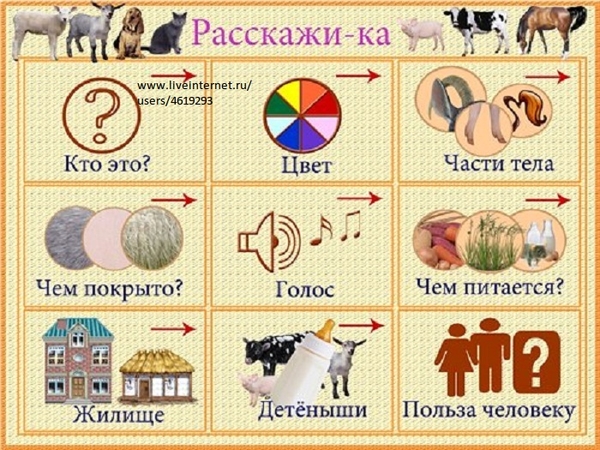 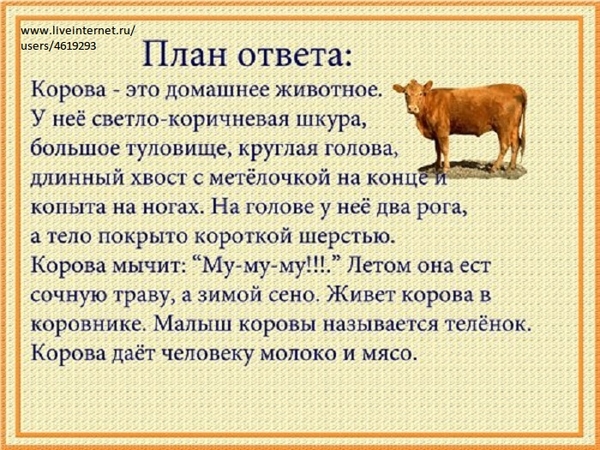 (Приложение №5) Картино – графические схемы (пиктограммы)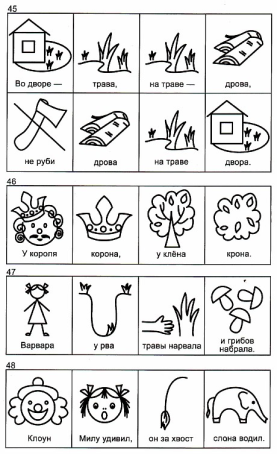 (Приложение №6) Сказки подсказки 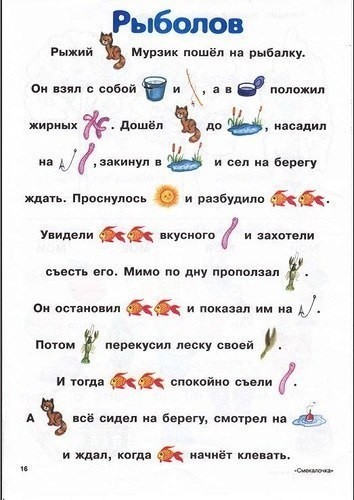 ДетиРодителиПедагоги1.Повышение самостоятельности детей при работе над речевым высказыванием.2.Составление различных типов рассказов при помощи графических аналогий.3.Улучшение показателей связности, последовательности, информативности наряду с выраженными положительными сдвигами в лексико- грамматическом оформлении рассказов (усложнение структуры предложений, уменьшение числа ошибок в их оформлении).4.Расширение  знаний о характерных особенностях  предметов и явлений окружающего мира.5.Формирование артикуляционного праксиса.6.Развитие  психических процессов (различных видов памяти, внимания, мышления).1.Потребность в сотрудничестве с ДОУ.2. Повышение заинтересованности родителей в коррекции недостатков связного высказывания.3.Знакомство  родителей с программным содержанием по разделу «Связная речь» и работой педагогов при решении данной задачи.4.Овладение родителями мнемотехническими приёмами в работе с детьми.5.Расширение педагогических знаний родителей в вопросе готовности детей к школе.1.Повышение профессионального мастерства.2.Овладение проектной деятельностью.3.Повышение интереса к проблеме развития связной речи через знакомство педагогов с приёмами мнемотехники и  их практическим значением в различных сторонах жизни.4.Внедрение в педагогический процесс опыта работы по данной проблеме (Формирование практических умений по использованию метода мнемотехники в обучении рассказыванию детей дошкольного возраста с ОНР).СентябрьСентябрьСентябрьСентябрьФорма работыНазвание мероприятияЦель проведения мероприятияОтветственныеРодительское собраниеПродолжить знакомство родителей с программным содержанием по разделу «Связная речь» и работой педагогов при решении данной задачи. Требования, особенности жизни в логопедической группе, специфика режима, традиции и т.п.ВоспитателиДетско-родительский проект«Хочу все знать!». Расширение знаний родителей о пользе использования мнемотехники в речевом развитии дошкольников.ВоспитателиРодителиОктябрьОктябрьОктябрьОктябрьКонсультация в уголок«Моделирование, как средство развития связной речи дошкольников»Психолого-педагогическое просвещение родителей.ВоспитателиНоябрьНоябрьНоябрьНоябрьКруглый стол«Как примерно оформить мини проект»Повышение родительской компетенции в вопросах   подбора игрового материала для детей старшего возрастаВоспитателиДекабрьДекабрьДекабрьДекабрьРодительское собраниеИтоги 1 полугодия по мини – проектам. Видео показ о выступлении детей.Расширение знаний родителей о пользе использования мнемотехники в речевом развитии дошкольников.ВоспитателиЯнварьЯнварьЯнварьЯнварьКруглый столУчастие родителей в проекте «Овладение родителями мнемотехническими приёмами в работе с детьми»Повышение педагогической культуры родителей.ВоспитателиФевральФевральФевральФевральКонсультация для родителей «Развитие связной речи детей посредством использования приёма моделированияОрганизация совместной деятельности родителей и детей по развитию связной речи.ВоспитателиМартМартМартМартКонсультация«Правильно ли говорит мой ребенок»Повышение педагогической культуры родителей.ВоспитателиВыставка «Картотека игр по лексическим темам, по развитию связной речи для родителей»Ознакомление родителей с видами, способами выполнения игр для развития связной речи.ВоспитателиАпрельАпрельАпрельАпрельПрактическая помощь«Обогатить предметно-развивающую среду в логопедической группе мнемотаблицами.»Повышение педагогической культуры родителей.ВоспитателиМайМайМайМайРодительское собрание «Итог годового совместного сотрудничества». Схемы – описания (мнемотаблицы)Взаимодействие с родителями по привлечению их к сотрудничеству.ВоспитателиВиды работ по развитию речиКачественные показатели уровней речевого развития (в баллах)Качественные показатели уровней речевого развития (в баллах)Качественные показатели уровней речевого развития (в баллах)Качественные показатели уровней речевого развития (в баллах)Виды работ по развитию речи3210ПересказПересказ составлен самостоятельно; полностью передается содержание текста, соблюдается связность и последовательность изложения. Употребляются разнообразные языковые средства в соответствии с текстом произведения. При пересказе соблюдаются грамматические нормы родного языкаПересказ составлен с некоторой помощью (побуждение, стимулирующие вопросы). Полностью передается содержание текста. Отмечаются отдельные нарушения связного восприятия, отсутствие художественно-стилистических элементов; единичные нарушения структуры предложенияИспользуются повторные наводящие вопросы. Отмечаются пропуски отдельных моментов действия или целого фрагмента, неоднократные нарушения связности изложения, единичные смысловые несоответствияПересказ составлен по наводящим вопросам. Связность изложения значительно нарушена. Отмечаются пропуски  частей текста, смысловые ошибки. Нарушается последовательность изложения. Отмечается бедность и однообразие, употребляемых языковых средствРассказ по серии сюжетных картинСамостоятельно составлен связный рассказ, достаточно полно и адекватно отражающий изображенный сюжет. Рассказ построен в соответствии с грамматическими нормами языка (с учетом возраста детей).Рассказ составлен с некоторой помощью (стимулирующие "опрос", указания на картинку). Достаточно полно отражено содержание картинок (возможны  пропуски отдельных моментов действия, в целом не нарушение смыслового соответствия рассказа, изображенному сюжету). Отмечаются неявно выраженные нарушения связности повествования; единичные ошибки в построении фраз.Рассказ  составлен с применением повторных наводящих вопросов и указаний на соответствующую картинку или конкретную деталь. Нарушена связность повествования. Отмечаются пропуски нескольких моментов действия, отдельные смысловые несоответствия.Рассказ составлен с помощью наводящих вопросов. Его связность резко нарушена. Отмечается пропуск существенных моментов действия и целых фрагментов, что нарушает смысловое соответствие  рассказов изображаемому сюжету. Встречаются смысловые ошибки. Рассказ подменяется перечислением действий, представленных на картинкахОписательный рассказРассказ содержит достаточно информативные ответы на все вопросы задания. Все его фрагменты представляют связные развернутые высказывания. Применение лексико-грамматических средств  соответствует возрастуРассказ составлен в соответствии  с вопросным планом задания. Большая часть фрагментов представляет связные, достаточно информативные высказывания. Отмечаются отдельные морфолого-синтетические нарушения (ошибки в построении фраз, в употреблении глагольных форм и т.д.В рассказе отражены все вопросы задания. Отдельные его фрагменты представляют собой простое перечисление (называние) предметов и действий; информативность рассказа недостаточна. В большей чести фрагментов нарушена связность повествования. Отмечаются нарушения структуры фраз и другие аграмматизмыОтсутствуют один  или два фрагмента рассказа. Большая его часть представляет простое перечисление предметов и действий (без детализации); отмечается крайняя бедность содержания; резко нарушена связность повествования; грубые лексико-грамматические недостатки, затрудняющие восприятие рассказаРасказ по сюжетной картинеРассказ составлен самостоятельно, соответствует по содержанию предложенной теме (данному началу), доведен до логического завершения. Дается объяснение происходящих событий. Соблюдается связность и последовательность изложения. Творческая задача решена в создании достаточно развернутого сюжета и адекватных образов. Языковое оформление соответствует грамматическим нормам.Рассказ составлен самостоятельно или с небольшой помощью, в целом соответствует поставленной творческой задачи, достаточно информативен и завершен. Отмечаются неявно выраженные нарушения связности, пропуски сюжетных моментов, не нарушающие общей логики повествования; некоторые языковые трудности в реализации замыслаСоставлен с помощью повторных наводящих вопросов. Отмечаются отдельные смысловые несоответствия, недостаточная информативность отсутствие объяснения передаваемых событий, что снижает комму никативнуюцелостность сообщения. Отмечаются лексические и синтаксические затруднения, препятствующие полноценной реализации замысла рассказа. Связность изложения нарушена.Рассказ составлен целиком по наводящим
вопросам; крайне беден по содержанию, схематичен, не завершен. Резко нарушена связность повествования; допускаются грубые смысловые ошибки. Нарушается последовательность изложения. Выраженный аграмматизм, затрудняющий восприятие рассказаВиды работ по развитию речиВиды работ по развитию речиВиды работ по развитию речиВиды работ по развитию речиВиды работ по развитию речиВиды работ по развитию речиВиды работ по развитию речиВиды работ по развитию речиВиды работ по развитию речиФ,И. детейПересказПересказРассказ по серии сюжетных картинРассказ по серии сюжетных картинОписательный рассказОписательный рассказРассказ по сюжетной картинеРассказ по сюжетной картинеФ,И. детейНачало года Конец годаНачало годаКонец годаНачало годаКонец годаНачало годаКонец годаАндреев АрсенийБикмеев СашаВагин ЛернидГлущенко ЯрославГоляков ДаниилДенисевич НикитаДерляйн МиланаКлючников СашаМаслюк СашаМигрина НастяНосков АртемРубцов МирославРуденко ЛианаПоднебесов ЕгорЧернов СавелийХон АнатолийИтого низк уровеньИтого средн уровеньИтого выс. уровеньОбразовательная областьМатериалы и оборудованиеЦельРечевое развитие«Звуковичок»Картотека «Мнемодорожки»Картотека «Истории в картинках»Картотека «Мнемотаблицы по темам»Картотека «Д/и по развитию речи»Картотека «Словесные игры»Игра «Домик звуков»Тематические и предметные картинки Дидактическое пособие по звуковому анализу и синтезу «Звуковичок».Картотека иллюстраций для артикуляционной гимнастики.Игры на развитие речевого дыхания (Приложение №1)Совершенствовать речь как средство общения.Уточнять высказывания детей, помогать им более точно характеризовать объект, ситуацию; учить высказывать предположения и делать простейшие выводы, излагать свои мысли понятно для окружающих.Помогать осваивать формы речевого этикетаПриучать детей к самостоятельности суждений.Продолжать совершенствовать диалогическую и монологическую формы речи.Продолжать учить содержательно и выразительно пересказывать литературные тексты, драматизировать их. Совершенствовать умение составлять рассказы о предметах, о содержании картины, по набору картинок с последовательно развивающимся действием. Помогать составлять план рассказа и придерживаться его. Развивать умение составлять рассказы из личного опыта.Социально – коммуникативное развитиеМнемотаблицы по ПДД и ОБЖ.Пальчиковый театрТеатр картинокМаски персонажей и костюмы для сюжетно-ролевых игр.Музыкальные инструментыДекорации и ширмаФланелеграфФормировать у детей основы безопасного поведения в быту, социуме, природе; готовность к совместной деятельности со сверстниками.Способствовать становлению самостоятельности, целенаправленности и саморегуляции собственных действий детей. Формировать уважительное отношение и чувство принадлежности к своей семье и к сообществу детей и взрослых в коллективе, позитивные установки к различным видам труда и творчества.Познавательное развитие«Почемучки»«Росчерки»Прописи по математике и по письму.Настольно-печатные игры.Календарь природыДомино (фрукты, овощи, животные …)Обеспечивает решение задач познавательно-исследовательской деятельности детей.развитие любознательности и познавательной мотивации;- формирование познавательных действий, становление сознания;- развитие воображения и творческой активности;- формирование первичных представлений о себе, других людях, объектах окружающего мира.Художественно-эстетическое развитие«Радуга»Центр музыки«Фа-Соль-ка»Собраны альбомы, раскраски, бумага для рисования (калька, печатная, газетная, в полоску и в клеточку), цветная бумага, цветной картон, белый картон, бархатная бумага, гофрированная бумага, цветные мелки, смываемые маркеры, трафареты для рисования, карандаши (цветные, простые, восковые), фломастеры, краски (акварельная и «Гуашь»; кисточки беличьи разных размеров, кисти для клея,ножницы, клей ПВА, клей карандаш пластилина.Материалы для коллажей,, бросовый материал (скобки, тесьма, шерстяные нитки, крупы, и др. природный материал).· роспись, хохлома, гжель, жостовская роспись (подносы) Картинки и иллюстрации: пейзажи, натюрморты, портреты· Трафареты: силуэты с различной тематикой для мальчиков и девочек· Раскраски: «Веселые зверята», «Транспорт», «Овощи и фрукты»Картотека логоритмических упражнений ,Металлофон, бубен, барабан, погремушки, ложки, шумелки, аудиотека, видеотекаПродолжать развивать образное эстетическое восприятие, образные представления, формировать эстетические суждения; учить аргументировано и развернуто оценивать изображения, созданные как самим ребенком, так и его сверстниками, обращая внимание на обязательность доброжелательного и уважительного отношения к работам товарищей. Совершенствовать  ритмический, и динамический слух. Способствовать дальнейшему развитию навыков движения под музыку, (соответствие слов и движений). Знакомить с элементарными музыкальными понятиями (темп, ритм);Физическое  развитие«Мы спортсмены»Игры для развития мелкой моторики пальцев рук: «Шнуровки», «Разноцветные камушки», массажные мячи «Суджок», «Сухой бассейн», «Умные прищепки», Картотека подвижных игр с текстом.Дидактические игры для правильного дыхания.Добиваться активного движения кисти рукиВоспитывать умение сохранять правильную осанку в различных видах деятельностиУчить детей использовать в самостоятельной деятельности разнообразные по содержанию подвижные игры. Информационный центр для родителей.Консультации для родителей по проекту «Формирование связной монологической речи у дошкольников с ОНР посредством использования приёмов мнемотехники»Памятки.Анкеты.Расширение знаний родителей о пользе использования мнемотехники в речевом развитии дошкольников.Повышение педагогической культуры родителей.Взаимодействие с родителями по привлечению их к сотрудничеству.